Положение«О компенсационном фондевозмещения вредаСаморегулируемой организации«Союз проектировщиков Югры»г. Ханты-Мансийск2016 год1. Общие положения1.1. Положение «О компенсационном фонде возмещения вреда Саморегулируемой организации «Союз проектировщиков Югры» (далее – Положение) регулирует вопросы формирования, размещения и использования компенсационного фонда возмещения вреда Саморегулируемой организации «Союз проектировщиков Югры» (далее – Союз).1.2. Настоящее Положение разработано в соответствии с законодательством Российской Федерации и Уставом Союза.1.3. В целях обеспечения имущественной ответственности членов Союза                 по обязательствам, возникшим вследствие причинения вреда личности или имуществу гражданина, имуществу юридического лица вследствие разрушения, повреждения здания, сооружения либо части здания или сооружения, Союз формирует компенсационный фонд возмещения вреда.1.4. Размер компенсационного фонда возмещения вреда определяется Союзом в соответствии с Разделом 2 настоящего Положения, на основании документов, представленных членами Союза, с учетом ранее внесенных ими взносов                                 в компенсационный фонд, а также с учетом взносов, внесенных ранее исключенными членами и членами, добровольно прекратившими членство,                       и доходов, полученных от размещения средств компенсационного фонда.1.5. Союз в пределах средств компенсационного фонда возмещения вреда несет солидарную ответственность по обязательствам своих членов, возникшим вследствие причинения вреда, в случаях, предусмотренных статьей                                       60 Градостроительного кодекса Российской Федерации.1.6. На средства компенсационного фонда возмещения вреда Союза не может быть обращено взыскание по обязательствам Союза, за исключением случаев, предусмотренных п. 4.1. настоящего Положения, и такие средства не включаются                  в конкурсную массу при признании судом Союза несостоятельным (банкротом).1.7. Настоящее Положение не должно противоречить законам и иным нормативным актам Российской Федерации, а также Уставу Саморегулируемой организации «Союз проектировщиков Югры». В случае, если законами и иными нормативными актами Российской Федерации, а также Уставом Саморегулируемой организации «Союз проектировщиков Югры» установлены иные правила, чем предусмотрены настоящим Положением, то применяются правила, установленные законами и иными нормативными актами Российской Федерации,  а также Уставом Саморегулируемой организации «Союз проектировщиков Югры».2. Порядок формирования компенсационного фонда2.1. Компенсационный фонд возмещения вреда формируется путем перечисления взносов в компенсационный фонд возмещения вреда членами Союза. 2.2. Компенсационный фонд возмещения вреда формируется:2.2.1. из взносов действующих членов Союза (на основании поданных ими заявлений), внесённых ими в компенсационный фонд Союза при вступлении                         и в период участия (членства) в Союзе;2.2.2. из взносов членов Союза, исключенных ранее, внесённых ими                             в компенсационный фонд Союза;2.2.3. из доходов, полученных от размещения средств компенсационного фонда;2.2.4. из взносов членов Союза, исключенных на момент формирования компенсационного фонда возмещения вреда;2.2.5. из взносов членов, уведомивших Союз в порядке, предусмотренном пунктом 1 части 5 статьи 3.3 Федерального закона № 191-ФЗ, о намерении добровольно прекратить членство в Союзе, и за которыми федеральным законом закреплено право после 01.07.2021 подать заявление о возврате внесённых ими ранее взносов в компенсационный фонд Союза;2.2.6. из взносов членов Союза, не уведомивших Союз в порядке, предусмотренном частью 5 статьи 3.3 Федерального закона № 191-ФЗ, которые исключены (будут исключены) в соответствии с частью 7 статьи 3.3 Федерального закона № 191-ФЗ, и за которыми федеральным законом закреплено право после 01.07.2021 подать заявление о возврате внесённых ими ранее взносов                                   в компенсационный фонд Союза;2.2.7. из взносов лиц, вступающих в члены Союза после даты образования компенсационного фонда возмещения вреда;2.2.8. из взносов, перечисленных Национальным объединением саморегулируемых организаций, основанное на членстве лиц, осуществляющих подготовку проектной документации за членов, вступивших в Союз;2.2.9. из средств, ранее уплаченных членами Союза в компенсационный фонд, образовавшихся вследствие превышения размера, установленного решением Союза взноса в компенсационный фонд возмещения вреда и не распределенных                   в компенсационный фонд обеспечения договорных обязательств.2.2.10. иных средств, в соответствии с законодательством Российской Федерации. 2.3. В случае, если Союзом не принято решение о формировании компенсационного фонда обеспечения договорных обязательств,                                          то в компенсационный фонд возмещения вреда зачисляются все средства компенсационного фонда Союза, указанные в пункте 2.2 настоящего Положения,                а также доходы, полученные от размещения средств компенсационного фонда Союза, за вычетом сумм налога на прибыль организаций.2.4. Индивидуальный предприниматель или юридическое лицо, в отношении которых принято решение о приеме в члены Союза, в течение семи рабочих дней               со дня получения уведомления, направленного им о принятом решении                                (с приложением копии такого решения), обязаны уплатить взнос                                           в компенсационный фонд возмещения вреда Союза в полном объеме.2.5. Размер взноса в компенсационный фонд возмещения вреда Союза                       на одного члена Союза в зависимости от уровня ответственности члена Союза составляет:2.5.1. пятьдесят тысяч рублей в случае, если член Союза планирует выполнять подготовку проектной документации, стоимость которого по одному договору подряда на подготовку проектной документации не превышает двадцать пять миллионов рублей (первый уровень ответственности члена Союза);2.5.2.  сто пятьдесят тысяч рублей в случае, если член Союза планирует выполнять подготовку проектной документации, стоимость которого по одному договору подряда на подготовку проектной документации не превышает пятьдесят миллионов рублей (второй уровень ответственности члена Союза);2.5.3. пятьсот тысяч рублей в случае, если член Союза планирует выполнять подготовку проектной документации, стоимость которого по одному договору подряда на подготовку проектной документации не превышает триста миллионов рублей (третий уровень ответственности члена Союза);2.5.4. один миллион рублей в случае, если член Союза планирует выполнять подготовку проектной документации, стоимость которого по одному договору подряда на подготовку проектной документации составляет триста миллионов рублей и более (четвертый уровень ответственности члена Союза);2.6. Не допускается освобождение члена Союза от обязанности внесения взноса в компенсационный фонд возмещения вреда Союза, в том числе за счет его требований к Союзу.2.7. Не допускается уплата взноса в компенсационный фонд возмещения вреда Союза в рассрочку или иным способом, исключающим единовременную уплату указанного взноса, а также уплата взноса третьими лицами, не являющимися членами Союза, за исключением случаев, установленных законодательством Российской Федерации.2.8. Индивидуальный предприниматель или юридическое лицо в случае исключения сведений о саморегулируемой организации, основанной на членстве лиц, осуществляющих подготовку проектной документации, членами которой они являлись, из государственного реестра саморегулируемых организаций и принятия такого индивидуального предпринимателя или такого юридического лица в члены Союза, вправе обратиться в соответствующее Национальное объединение саморегулируемых организаций, основанное на членстве лиц, осуществляющих подготовку проектной документации, с заявлением о перечислении зачисленных               на счет такого Национального объединения средств компенсационного фонда,                  на счет Союза, если принято решение о приеме индивидуального предпринимателя или юридического лица в члены Союза.2.9. При определении числа членов Союза учитываются только члены Союза (индивидуальные предприниматели и юридические лица), выполняющие подготовку проектной документации.2.10. Учет средств компенсационного фонда возмещения вреда Союза ведется Союзом раздельно от учета иного имущества. 3. Размещение средств компенсационного фонда возмещения вреда3.1. Установление правил размещения и инвестирования средств компенсационного фонда возмещения вреда Союза, принятие решения                               об инвестировании средств компенсационного фонда возмещения вреда, определение возможных способов размещения средств компенсационных фондов Союза в кредитных организациях, с учетом требований, установленных Правительством Российской Федерации, является исключительной компетенцией общего собрания членов Союза.3.2. Средства компенсационного фонда возмещения вреда Союза размещаются на специальном банковском счете, открытом в российской кредитной организации, соответствующей требованиям, установленным Правительством Российской Федерации. Решение о выборе российской кредитной организации, соответствующей требованиям, установленным Правительством Российской Федерации, для открытия специального банковского счета принимает Правление Союза.3.3. Специальный банковский счет открывается отдельно для размещения средств компенсационного фонда возмещения вреда Союза и средств компенсационного фонда обеспечения договорных обязательств Союза. Договоры специального банковского счета являются бессрочными.3.4. Средства компенсационного фонда возмещения вреда Союза в целях сохранения и увеличения их размера размещаются и (или) инвестируются                               в российских кредитных организациях в порядке и на условиях, которые  установлены Правительством Российской Федерации. 3.5. В случаях, порядке и на условиях, которые установлены Правительством Российской Федерации, средства компенсационного фонда возмещения вреда Союза могут передаваться в доверительное управление управляющей компании, имеющей лицензию на осуществление деятельности по управлению ценными бумагами или лицензию на осуществление деятельности по управлению инвестиционными фондами, паевыми инвестиционными фондами и негосударственными пенсионными фондами.3.6. Права на средства компенсационного фонда возмещения вреда Союза, размещенные на специальных банковских счетах, принадлежат Союзу.3.7. При исключении Союза из государственного реестра саморегулируемых организаций права владельца счета, на котором размещены средства компенсационного фонда Союза, переходят к Национальному объединению саморегулируемых организаций, основанных на членстве лиц, осуществляющих подготовку проектной документации.3.8. Союз обязан обеспечить при заключении договора специального банковского счета наличие договорных условий о предоставлении кредитной организацией, в которой открыт специальный банковский счет, по запросу органа надзора за саморегулируемыми организациями в области строительства, информации о выплатах из средств компенсационного фонда возмещения вреда Союза, об остатке средств на специальном счете (счетах), а также о средствах компенсационного фонда возмещения вреда Союза, размещенных во вкладах (депозитах) и в иных финансовых активах Союза, по форме, установленной Банком России.3.9. Союз обязан обеспечить при размещении и (или) инвестировании средств компенсационного фонда возмещения вреда Союза наличие договорных условий                о возврате указанных в настоящем Положении активов в течение 10 рабочих дней                с момента возникновения необходимости осуществления выплат из средств компенсационного фонда возмещения вреда Союза.4. Выплаты из средств компенсационного фонда возмещения вреда4.1. Не допускается осуществление выплат из средств компенсационного фонда Союза, в том числе перечисление кредитной организацией средств компенсационного фонда возмещения вреда Союза, за исключением следующих случаев:4.1.1. возврат ошибочно перечисленных средств;4.1.2. размещение и (или) инвестирование средств компенсационного фонда возмещения вреда в целях их сохранения и увеличения их размера;4.1.3. осуществление выплат из средств компенсационного фонда возмещения вреда в результате наступления солидарной ответственности, предусмотренной                 п. 1.3. и 1.5. настоящего Положения (выплаты в целях возмещения вреда и судебные издержки), в случаях, предусмотренных статьей 60 Градостроительного кодекса Российской Федерации;4.1.4. уплата налога на прибыль организаций, исчисленного с дохода, полученного от размещения средств компенсационного фонда возмещения вреда Союза в кредитных организациях, и (или) инвестирования средств компенсационного фонда возмещения вреда Союза в иные финансовые активы;4.1.5. перечисление средств компенсационного фонда возмещения вреда Союза Национальному объединению саморегулируемых организаций, основанному на членстве лиц, осуществляющих подготовку проектной документации, в случае исключения сведений об Союза из государственного реестра саморегулируемых организаций;4.1.6.  и случаев, предусмотренных Федеральным законом «О введении в действие Градостроительного кодекса Российской Федерации».4.2. Решение о перечислении средств компенсационного фонда принимает Исполнительный орган Союза в случаях, установленных п. 4.1.1., 4.1.2., 4.1.4., 4.1.6 настоящего Положения, за исключением случаев исполнения вступивших                 в законную силу решений суда. Решения суда исполняются в соответствии                          с процессуальным законодательством Российской Федерации.4.3. Решение о перечислении средств компенсационного фонда принимает постоянно действующий коллегиальный орган в случаях, установленных п. 4.1.3., настоящего Положения, за исключением случаев исполнения вступивших                 в законную силу решений суда. Решения суда исполняются в соответствии                          с процессуальным законодательством Российской Федерации.4.4. Возврат ошибочно перечисленных средств в случае, предусмотренном               п. 4.1.1 настоящего Положения, осуществляется по заявлению лица, перечислившего указанные средства, в котором указываются причины и основания возврата денежных средств. Заявление направляется в Исполнительный орган Союза, который по итогам его рассмотрения в срок не позднее 10 рабочих дней                 со дня поступления заявления принимает одно из решений:4.4.1. об отказе в возврате средств компенсационного фонда возмещения вреда Союза;4.4.2. об обоснованности заявления и необходимости его удовлетворения.4.5. В случае принятия Исполнительным органом решения, указанного                      в п. 4.4.1 настоящего Положения, заявитель в течение 10 рабочих дней со дня принятия письменно информируется об этом с мотивированным обоснованием отказа.4.6. В случае принятия Исполнительным органом Союза решения о возврате ошибочно перечисленных средств, указанного в п. 4.4.2. настоящего Положения, Исполнительный орган Союза в срок не позднее 10 рабочих дней после принятия соответствующего решения производит необходимые действия для возврата ошибочно перечисленных средств. 4.7. При поступлении в адрес Союза требования об осуществлении выплаты                в результате наступления солидарной ответственности Союза в соответствии                       с п. 4.1.3. настоящего Положения, такое требование рассматривается на ближайшем заседании постоянно действующего коллегиального органа управления Союза. К заседанию постоянно действующего коллегиального органа управления Союза Исполнительный орган Союза в срок не более чем 30 рабочих дней проводит проверку фактов, изложенных в таком требовании, и готовит заключение о его обоснованности. Одновременно Исполнительный орган Союза готовит справку                 о размере компенсационного фонда возмещения вреда Союза и его соответствии требованиям законодательства в случае удовлетворения требования                                         об осуществлении выплаты. О решении постоянно действующего коллегиального органа управления Союза заявитель информируется письменно в течение                         10 рабочих дней со дня принятия такого решения.5. Восполнение средств компенсационного фонда возмещения вреда5.1. При снижении размера компенсационного фонда возмещения вреда Союза ниже минимального размера, определяемого в соответствии с настоящим Положением, члены Союза, в срок не более чем три месяца должны внести взносы    в компенсационный фонд возмещения вреда в целях увеличения размера компенсационного фонда возмещения вреда Союза в порядке и до размера, которые установлены настоящим Положением, исходя из фактического количества членов Союза и уровня их ответственности по обязательствам. 5.2. В случае, если снижение размера компенсационного фонда возмещения вреда Союза возникло в результате осуществления выплат в соответствии                          со статьей 60 Градостроительного кодекса Российской Федерации, вследствие недостатков работ по строительству, реконструкции, капитальному ремонту объектов капитального строительства, член Союза которым был причинен вред,                 а также иные члены Союза должны внести взносы в компенсационный фонд возмещения вреда в установленный в п. 5.1 настоящего Положения срок со дня осуществления указанных выплат.5.3. В случае, если снижение размера компенсационного фонда возмещения вреда Союза возникло в результате обесценения финансовых активов, в целях возмещения убытков, возникших в результате инвестирования средств такого компенсационного фонда, члены Союза должны внести взносы в компенсационный фонд возмещения вреда Союза в установленный в п. 5.1 настоящего Положения срок со дня уведомления Союзом своих членов об утверждении годовой финансовой отчетности, в которой зафиксирован убыток по результатам инвестирования средств компенсационного фонда возмещения вреда Союза.5.4. Средства компенсационного фонда возмещения вреда Союза, выплаченные в соответствии с п. 4.1.3. настоящего Положения, подлежат восполнению за счет виновного члена Союза. После осуществления соответствующей выплаты Исполнительный орган Союза в течение 3 рабочих дней предъявляет требование о восполнении средств компенсационного фонда возмещения вреда Союза виновному лицу и предпринимает все необходимые действия для взыскания соответствующих средств, в том числе в судебном порядке.5.5. При уменьшении размера компенсационного фонда ниже минимального Исполнительный орган Союза, Ревизионная комиссия Союза или иное заинтересованное лицо информирует об этом постоянно действующий коллегиальный орган управления Союза. Исполнительный орган Союза, наряду                 с сообщением, вносит предложения о восполнении средств компенсационного фонда за счет взносов членов Союза.5.6. Решение о дополнительных взносах в компенсационный фонд с целью его восполнения принимает постоянно действующий коллегиальный орган управления Союза на своем ближайшем заседании. В таком решении должно быть указано:5.6.1. причина уменьшения размера компенсационного фонда возмещения вреда Союза ниже минимального;5.6.2. размер дополнительного взноса в компенсационный фонд возмещения вреда Союза с каждого члена Союза;5.6.3. срок, в соответствии с п. 5.1. настоящего Положения, в течение которого должны быть осуществлены взносы в компенсационный фонд возмещения вреда Союза;5.6.4. принятые меры и/или план по принятию мер для предотвращения                              в последующем уменьшения размера компенсационного фонда Союза.5.7. Общий срок восполнения средств компенсационного фонда возмещения вреда не может превышать трех месяцев со дня осуществления соответствующей выплаты.6. Контроль за состоянием компенсационного фонда6.1. Контроль за состоянием компенсационного фонда возмещения вреда осуществляет Генеральный директор и Ревизионная комиссия Союза.6.2. Информация о текущем размере компенсационного фонда размещается     на сайте Союза и обновляется в соответствии с положениями действующего законодательства. Контроль за размещением и достоверностью сведений о размере компенсационного фонда возмещения вреда осуществляет Исполнительный орган Союза.6.3. При уменьшении размера компенсационного фонда возмещения вреда ниже минимального или при угрозе его возникновения, Исполнительный орган Союза и/или Ревизионная комиссия Союза обязаны проинформировать об этом постоянно действующий коллегиальный орган управления Союза либо Общее собрание Союза, если оно осуществляет полномочия коллегиального органа управления Союза.7. Заключительные положения7.1. В случае исключения сведений о Союзе из государственного реестра саморегулируемых организаций средства компенсационного фонда возмещения вреда Союза в недельный срок с даты исключения таких сведений подлежат зачислению на специальный банковский счет Национального объединения саморегулируемых организаций, основанных на членстве лиц, осуществляющих подготовку проектной документации, и могут быть использованы только для осуществления выплат в связи с наступлением солидарной ответственности                       по обязательствам членов Союза, возникшим в случаях, предусмотренных статей                                 60 Градостроительного кодекса Российской Федерации.7.2. Члены Союза (юридическое лицо, индивидуальный предприниматель), членство которых в Союзе прекращено в соответствии с частью 6 или 7 статьи 3.3 Федерального закона от 29.12.2004 № 191-ФЗ и которые не вступили в иную саморегулируемую организацию, вправе в течение года после 01.07.2021 подать заявление в Союз о возврате внесенных такими лицами взносов в компенсационный фонд Союза. В этом случае Союз обязан в течение 10 дней со дня поступления соответствующего заявления возвратить взносы указанному юридическому лицу, индивидуальному предпринимателю, уплаченные ими в компенсационный фонд Союза, за исключением случаев, если в соответствии со статьей                                           60 Градостроительного кодекса Российской Федерации осуществлялись выплаты                  из компенсационного фонда Союза в результате наступления солидарной ответственности за вред, возникший вследствие недостатков работ                                        по строительству, реконструкции, капитальному ремонту объекта капитального строительства, выполненных такими юридическим лицом, индивидуальным предпринимателем.7.3. Со дня возврата лицам, указанным в п. 7.2 настоящего Положения, взносов, уплаченных ими в компенсационный фонд Союза, Союз не может быть привлечен к солидарной ответственности, предусмотренной в отношении таких лиц статьей 60 Градостроительного кодекса Российской Федерации.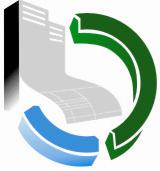 УТВЕРЖДЕНО решением Общего собрания членов Саморегулируемой организации Некоммерческого партнерства «ЮграСтройПроект» от 09.08.2010 протокол № 6(в редакциях, утвержденных решениями Общего собрания от 20.04.2012 протокол № 8,от 27.03.2014 протокол № 10,от 10.04.2015 протокол № 11от 12.10.2016 протокол № 13,приложение № 3